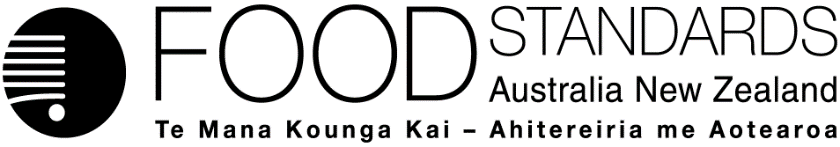 3 December 2020143-20Administrative Assessment Report –Application A1216Food derived from herbicide-tolerant canola line MON94100Application detailsDecision ChargesAssessment against FSANZ Act 1991 requirementsConsultation & assessment timeframeDate received:  13 October 2020Date due for completion of administrative assessment: 4 November 2020 Date completed:  2 November 2020Date received:  13 October 2020Date due for completion of administrative assessment: 4 November 2020 Date completed:  2 November 2020Date received:  13 October 2020Date due for completion of administrative assessment: 4 November 2020 Date completed:  2 November 2020Applicant:  Bayer CropScience Proprietary LimitedApplicant:  Bayer CropScience Proprietary LimitedPotentially affected standard:Standard 1.5.2Schedule 26Brief description of Application:To seek approval for the sale and use of food derived from herbicide-tolerant canola line MON94100, genetically modified to provide tolerance to dicamba. Brief description of Application:To seek approval for the sale and use of food derived from herbicide-tolerant canola line MON94100, genetically modified to provide tolerance to dicamba. Potentially affected standard:Standard 1.5.2Schedule 26Procedure:  General Level 1Estimated total variable hours: 240 hours Reasons why:This kind of application involves an assessment of the potential risks to public health and safety of minimal complexity.Estimated start date: Early Dec 2020Application accepted Date:  2 November 2020If fees for ECCB are not received, date of rejection: 1 December 2020Does FSANZ consider that the application confers an exclusive capturable commercial benefit (ECCB) on the Applicant?Yes	Due date for fees:  30 November 2020Does the Applicant want to expedite assessment (i.e. pay) for this Application?Yes Subsection 26(2) (b) Does the Application relate to a matter that may be developed as a food regulatory measure, or that warrants a variation of a food regulatory measure?Yes	(c) Is the Application so similar to a previous application or proposal for the development or variation of a food regulatory measure that it should not be accepted?No(d) Are there any other matters relevant to the decision whether to accept or reject the application?NoDoes the application meet each of the following criteria required by subsection 22(2)?The application is in writing YesThe application is in the form specified in guideline 3.1.1 of the Application HandbookYesThe application includes all information and each thing that the section 23 guidelines of the Act state must be included in such an application. Yes – Guidelines 3.1.1 & 3.5.1Did the Applicant identify the Procedure that, in their view, applies to the consideration of this Application?YesIndicate which Procedure:  General          Other Comments or Relevant Matters:Nil Proposed length of public consultation periods:  6 weeks Proposed timeframe for assessment‘Early Bird Notification’ due: 7 December 2020 General Claims Procedure:Commence assessment (clock start)	early December 2020Completion of assessment & preparation of draft food reg measure	mid-December 2020Public comment	early January to mid-February 2021Board to complete approval	Late April 2021Notification to Forum	mid-May 2021Anticipated gazettal if no review requested	mid-July 2021